藝術創意產業學系 校外實習學生審查程序簽證表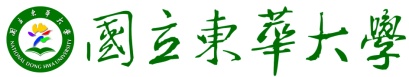 說明：1.每年5月1日至5月15日可提出實習機構推薦。2.每年6月辦理實習課程說明會，公告本系簽約實習機構名單，學生必須參加課程說明會方得進行選課與實習。3.每年9月30日前學生申請實習機構截止日。（學生自行向機構申請，經錄取後繳回階段二資料至系辦存查。4.每年10月15日前公告實習機構申請結果。5.每年12月辦理實習行前說明會，學生必須參加行前說明會方得進行實質實習。6.隔年5月15日前須完成至少一次教師實習訪視，請實習學生務必提早規劃安排。7.隔年5月31日前學生須完成實習並繳交實習成果資料。本系開始檢視並更新簽約單位。8.各階段逾時未繳交資料或完成程序者，即喪失實習資格不得異議。9.本表單由系辦印製提供並存查。學期實習期實習期姓名申請機構申請機構電話學號申請機構申請機構各階段應辦理或繳交書面文件資料各階段應辦理或繳交書面文件資料各階段應辦理或繳交書面文件資料各階段應辦理或繳交書面文件資料各階段應辦理或繳交書面文件資料各階段應辦理或繳交書面文件資料日期日期日期系辦檢核系辦檢核【一、參加實習課程說明會】6月上旬辦理【一、參加實習課程說明會】6月上旬辦理【一、參加實習課程說明會】6月上旬辦理【一、參加實習課程說明會】6月上旬辦理【一、參加實習課程說明會】6月上旬辦理【一、參加實習課程說明會】6月上旬辦理【二、向系辦提出實習申請】每年9/30前【二、向系辦提出實習申請】每年9/30前【二、向系辦提出實習申請】每年9/30前【二、向系辦提出實習申請】每年9/30前【二、向系辦提出實習申請】每年9/30前【二、向系辦提出實習申請】每年9/30前【二、向系辦提出實習申請】每年9/30前【二、向系辦提出實習申請】每年9/30前【二、向系辦提出實習申請】每年9/30前【二、向系辦提出實習申請】每年9/30前【二、向系辦提出實習申請】每年9/30前1.繳交校外實習申請表（學生-表2）※須有家長簽名1.繳交校外實習申請表（學生-表2）※須有家長簽名1.繳交校外實習申請表（學生-表2）※須有家長簽名1.繳交校外實習申請表（學生-表2）※須有家長簽名1.繳交校外實習申請表（學生-表2）※須有家長簽名1.繳交校外實習申請表（學生-表2）※須有家長簽名2.繳交校外實習機構合作合約書（學生-表3）2.繳交校外實習機構合作合約書（學生-表3）2.繳交校外實習機構合作合約書（學生-表3）2.繳交校外實習機構合作合約書（學生-表3）2.繳交校外實習機構合作合約書（學生-表3）2.繳交校外實習機構合作合約書（學生-表3）3.繳交校外實習期間保險單(影本)※保期為7月1日至隔年6月30日止3.繳交校外實習期間保險單(影本)※保期為7月1日至隔年6月30日止3.繳交校外實習期間保險單(影本)※保期為7月1日至隔年6月30日止3.繳交校外實習期間保險單(影本)※保期為7月1日至隔年6月30日止3.繳交校外實習期間保險單(影本)※保期為7月1日至隔年6月30日止3.繳交校外實習期間保險單(影本)※保期為7月1日至隔年6月30日止4.繳交校外實習教師同意訪視申請表（學生-表4）※縣外實習者須交本表4.繳交校外實習教師同意訪視申請表（學生-表4）※縣外實習者須交本表4.繳交校外實習教師同意訪視申請表（學生-表4）※縣外實習者須交本表4.繳交校外實習教師同意訪視申請表（學生-表4）※縣外實習者須交本表4.繳交校外實習教師同意訪視申請表（學生-表4）※縣外實習者須交本表4.繳交校外實習教師同意訪視申請表（學生-表4）※縣外實習者須交本表【三、參加實習行前說明會】12月下旬辦理【三、參加實習行前說明會】12月下旬辦理【三、參加實習行前說明會】12月下旬辦理【三、參加實習行前說明會】12月下旬辦理【三、參加實習行前說明會】12月下旬辦理【三、參加實習行前說明會】12月下旬辦理【四、完成訪視】隔年5/15前【四、完成訪視】隔年5/15前【四、完成訪視】隔年5/15前【四、完成訪視】隔年5/15前【四、完成訪視】隔年5/15前【四、完成訪視】隔年5/15前【四、完成訪視】隔年5/15前【四、完成訪視】隔年5/15前【四、完成訪視】隔年5/15前【四、完成訪視】隔年5/15前【四、完成訪視】隔年5/15前1.學生繳交校外實習學習反思與紀錄表（學生-表5）※於4月15日前繳紙本至系辦存查1.學生繳交校外實習學習反思與紀錄表（學生-表5）※於4月15日前繳紙本至系辦存查1.學生繳交校外實習學習反思與紀錄表（學生-表5）※於4月15日前繳紙本至系辦存查1.學生繳交校外實習學習反思與紀錄表（學生-表5）※於4月15日前繳紙本至系辦存查1.學生繳交校外實習學習反思與紀錄表（學生-表5）※於4月15日前繳紙本至系辦存查1.學生繳交校外實習學習反思與紀錄表（學生-表5）※於4月15日前繳紙本至系辦存查2.教師繳交校外實習學生訪視評量表（教師-表1）2.教師繳交校外實習學生訪視評量表（教師-表1）2.教師繳交校外實習學生訪視評量表（教師-表1）2.教師繳交校外實習學生訪視評量表（教師-表1）2.教師繳交校外實習學生訪視評量表（教師-表1）2.教師繳交校外實習學生訪視評量表（教師-表1）3.教師繳交校外實習機構追蹤評估表（教師-表2）3.教師繳交校外實習機構追蹤評估表（教師-表2）3.教師繳交校外實習機構追蹤評估表（教師-表2）3.教師繳交校外實習機構追蹤評估表（教師-表2）3.教師繳交校外實習機構追蹤評估表（教師-表2）3.教師繳交校外實習機構追蹤評估表（教師-表2）【五、完成實習】隔年5/31前【五、完成實習】隔年5/31前【五、完成實習】隔年5/31前【五、完成實習】隔年5/31前【五、完成實習】隔年5/31前【五、完成實習】隔年5/31前【五、完成實習】隔年5/31前【五、完成實習】隔年5/31前【五、完成實習】隔年5/31前【五、完成實習】隔年5/31前【五、完成實習】隔年5/31前1.學生繳交學生校外實習報告書（學生-表6）1.學生繳交學生校外實習報告書（學生-表6）1.學生繳交學生校外實習報告書（學生-表6）1.學生繳交學生校外實習報告書（學生-表6）1.學生繳交學生校外實習報告書（學生-表6）1.學生繳交學生校外實習報告書（學生-表6）2.機構繳交校外實習學生考核評量表（機構-表1）2.機構繳交校外實習學生考核評量表（機構-表1）2.機構繳交校外實習學生考核評量表（機構-表1）2.機構繳交校外實習學生考核評量表（機構-表1）2.機構繳交校外實習學生考核評量表（機構-表1）2.機構繳交校外實習學生考核評量表（機構-表1）3.機構繳交校外實習學生簽到退紀錄表（機構-表2）3.機構繳交校外實習學生簽到退紀錄表（機構-表2）3.機構繳交校外實習學生簽到退紀錄表（機構-表2）3.機構繳交校外實習學生簽到退紀錄表（機構-表2）3.機構繳交校外實習學生簽到退紀錄表（機構-表2）3.機構繳交校外實習學生簽到退紀錄表（機構-表2）【六、完成程序】【六、完成程序】授課老師簽證授課老師簽證授課老師簽證系主任簽證系主任簽證